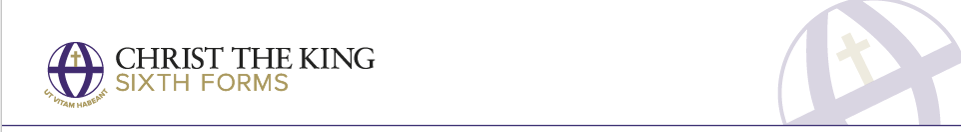 SubjectQualificationBusinessA LevelRecommended Reading MaterialsRecommended Websites How Business Works - Dorling HindersleyThe Young Entrepreneur's Guide to Starting and Running A Business - Steve MariottiCoronavirus – A visual guide to the economic impacthttps://www.bbc.co.uk/news/business-51706225 - BBC NewsCoronavirus' business impact: Evolving perspective | McKinseyhttps://www.mckinsey.com/business-functions/risk/our-insights/covid-19-implications-for-business - Mckinsey & CompanyReutersBloombergBBC Business NewsFinancial TimesWall Street JournalBusiness ReviewThe Economist Preparation TasksRecommended Research Study a business that is counter-cyclical, i.e. sales are rising, while many business’ sales are falling. What is the key to their success? How can they maintain and build on that success?Design a marketing campaign for a new good or service. How would you advertise and promote that good? How would you price it? Which method of selling the product would you use, e.g. retail stores, online selling? Justify your answershttps://www.bbc.co.uk/news/business-51706225 - BBC Newshttps://www.mckinsey.com/business-functions/risk/our-insights/covid-19-implications-for-business - Mckinsey & CompanyCoronavirus: Six things that are booming in saleshttps://www.bbc.co.uk/news/business-52066454 - BBC NewsHow to run a successful marketing campaign https://paysimple.com/blog/how-to-launch-a-marketing-campaign-for-your-small-business-in-7-easy-steps/ - Pay simple Recommended trips or visits this SummerRecommended trips or visits this SummerBank of England MuseumCity of London make a note of the names of the different international banks. Where are they from?Sky Garden, Fenchurch StreetBank of England MuseumCity of London make a note of the names of the different international banks. Where are they from?Sky Garden, Fenchurch StreetTasks to CompleteTasks to CompleteTask 1 – Marketing: Developing your own product launch: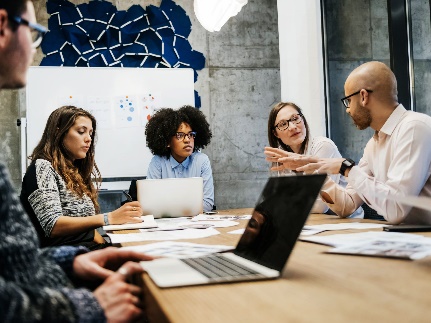 To be successful businesses need effective marketing to achieve their business objectives. This will include determining the needs and wants of its existing and potential customers and delivering the desired goods or services more effectively and efficiently than its competitors.  Businesses need to know what it is they are selling, the price of their goods or services, who they are selling to, where it is being sold and why people buy that type of product or service. Part 1Select a product of your choice from any business and examine ways that it could be further improved.  The improvements should meet the demands of its target market, while also making it competitive in the marketplace. Part 2Decide on five ways that you might advertise and promote this newly modified product. Justify each of your choices.Part 3 Describe how you would give a sales pitch that you would present to the Company Director in favour of launching this newly modified product onto the market. You could prepare the sales pitch with Power point slides. Give an analysis and evaluation of why you think it would be successful and if you had more time how would you try to improve it?Task 2 – Finance: Investing in a business: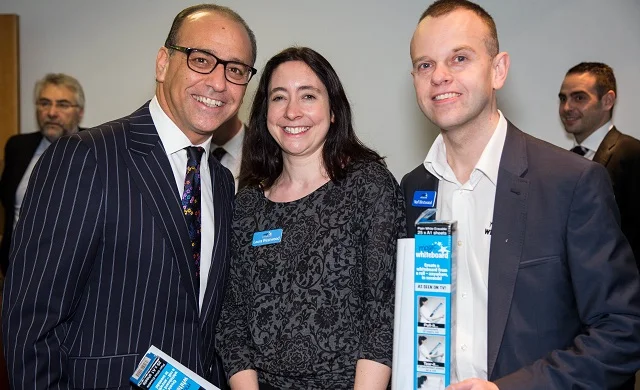 Watch this clip from Dragon’s Den on the Magic Whiteboard. Would you invest in this business?The Magic Whiteboard (series 6) - Neil and Laura Westwoodhttps://www.digitalspy.com/tv/reality-tv/a824197/dragons-den-products-inventions/Part 1Explain the positive aspects of investing in the businessPart 2Explain the negative aspects of investing in the businessPart 3Your decision (give your judgement, would you invest in this business? Why/why not?)Task 1 – Marketing: Developing your own product launch:To be successful businesses need effective marketing to achieve their business objectives. This will include determining the needs and wants of its existing and potential customers and delivering the desired goods or services more effectively and efficiently than its competitors.  Businesses need to know what it is they are selling, the price of their goods or services, who they are selling to, where it is being sold and why people buy that type of product or service. Part 1Select a product of your choice from any business and examine ways that it could be further improved.  The improvements should meet the demands of its target market, while also making it competitive in the marketplace. Part 2Decide on five ways that you might advertise and promote this newly modified product. Justify each of your choices.Part 3 Describe how you would give a sales pitch that you would present to the Company Director in favour of launching this newly modified product onto the market. You could prepare the sales pitch with Power point slides. Give an analysis and evaluation of why you think it would be successful and if you had more time how would you try to improve it?Task 2 – Finance: Investing in a business:Watch this clip from Dragon’s Den on the Magic Whiteboard. Would you invest in this business?The Magic Whiteboard (series 6) - Neil and Laura Westwoodhttps://www.digitalspy.com/tv/reality-tv/a824197/dragons-den-products-inventions/Part 1Explain the positive aspects of investing in the businessPart 2Explain the negative aspects of investing in the businessPart 3Your decision (give your judgement, would you invest in this business? Why/why not?)